Regulamin MTB Bystre
08.10.2017r.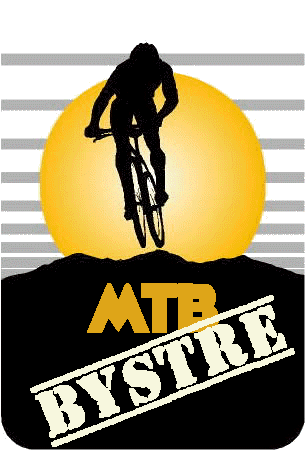 1.Cel wyściguPromocja i popularyzacja Gminy KrzeszówPopularyzacja sportu 2.OrganizatorStowarzyszenie Cyklistów Team Bystre 
Gmina  Krzeszów3.Termin i miejsce zawodówWyścig zostanie rozegrany w dniu 08.10.2017 r. w miejscowości KrzeszówPrzyjmowanie zgłoszeń i zapisy od 11:00 w miejscowości Krzeszów(Błękitny San –Złoty Stok)4.Kategorie wiekowedo 23 lat24 - 35 lat36 - 49 lat50 - zwyż lat  Kobiety -openStart godz. 12:30Wszystkie kat. - 5 rund +dojazd do rundyOrganizator zastrzega sobie prawo łaczenia kategorii w przypadku małej frekwencji zawodników. 5.Uczestnictwo.Prawo startu mają osoby posiadające kask, sprawny technicznie rower oraz NW, OC.Opłata startowado lat 18 - 10 złpowyżej 18 lat 30zł6.Sposób przeprowadzenia zawodówWyścig rozegrany zostanie na trasie okrężnej  Start i Meta - Bystre
Każdy zawodnik startuje na własną odpowwiedzialność i zobowiązany jest do przestrzegania przepisów ruchu drogowego.Wyścig zostanie rozegrany przy otwartym ruchu drogowymZawodnicy odpadający od zasadniczej grupy zobowiazani sa do podporzadkowania sie przepisom ruchu drogowego.W kwestiach spornych decyduje organizatorOrganizatorzy nie odpowiadają za wypadki spowodowane z winy zawodników i rzeczy zagubione.Wyścig zostanie rozegrany bez wzglendu na warunki atmosferyczne.Zawodniki po weryfikacji i otrzymaniu numeru startowego są pełnoprawnymi uczestnikami zawodów i w razie rezygnacji ze staru nie mają prawa do zwrotu opłaty startowej( zgodnie z przepisami P..Z.Kol.1.2.055)Odpowiedzialnym za przeprowadzenie zawodów z ramienia organizatora jest Andzej Lipianin7.NagrodyTrzech pierszych zawodników w każdej kategorii otrzyma puchary i dyplomyDekoracja i wręczenie nagród nastapi po zakończeniu zawodów